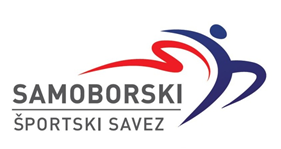 SAMOBORSKI ŠPORTSKI SAVEZObrazac za prijavu na Javni poziv za dodjelu financijskih potpora udrugama iz Programa Javnih potreba u sportu grada Samobora za 2017. godinu  pozicija 11. - Ostali programi i razervaDatum objave Javnog poziva: 15. travanj 2017.Rok za dostavu prijava na natječaj: do iskorištenja sredstava planiranih u  Programu Javnih potreba grada Samobora za 2017. godinu  - pozicija 11, odnosno do 01. prosinca 2017. godine do 12 satiObrazac popunite na računalu ili pisaćem stroju.Odgovoriti na sva pitanja iz ovoga obrasca.PROVJERITE  je li ste zahtjevu priložili obaveznu dokumentaciju određenu Javnim pozivom:Izvadak iz Registra udrugaIzvadak iz Registra neprofitnih organizacija – ispis sa web stranice Ministarstva financija3.	Izvadak iz Registra sportskih djelatnosti (jedino ako već niste u registru, informaciju posjeduje SŠS)4.	troškovnik aktivnosti  s opisom programa (može biti privitak);5.	izjavu da niste ostvarili financijsku potporu iz javnih sredstava za traženu aktivnost.OSNOVNI PODACI O PRIJAVITELJU NA JAVNI POZIVOSNOVNI PODACI O PRIJAVITELJU NA JAVNI POZIVOSNOVNI PODACI O PRIJAVITELJU NA JAVNI POZIVOSNOVNI PODACI O PRIJAVITELJU NA JAVNI POZIVOSNOVNI PODACI O PRIJAVITELJU NA JAVNI POZIVOSNOVNI PODACI O PRIJAVITELJU NA JAVNI POZIVOSNOVNI PODACI O PRIJAVITELJU NA JAVNI POZIVOSNOVNI PODACI O PRIJAVITELJU NA JAVNI POZIVOSNOVNI PODACI O PRIJAVITELJU NA JAVNI POZIVOSNOVNI PODACI O PRIJAVITELJU NA JAVNI POZIVOSNOVNI PODACI O PRIJAVITELJU NA JAVNI POZIVOSNOVNI PODACI O PRIJAVITELJU NA JAVNI POZIVOSNOVNI PODACI O PRIJAVITELJU NA JAVNI POZIVOSNOVNI PODACI O PRIJAVITELJU NA JAVNI POZIVOSNOVNI PODACI O PRIJAVITELJU NA JAVNI POZIV1.1.Naziv organizacije2.2.Adresa (ulica i kućni broj)3. 3. Poštanski broj i sjedište4. 4. Ime i prezime  osobe ovlaštene za zastupanje, adresa e-pošte i dužnost koju obavlja (npr. predsjednik/-ca, direktor/-ica)5.5.Telefon i mobitel6.TelefaksTelefaksTelefaks7.7.Adresa e-pošte8.Internet     stranicaInternet     stranicaInternet     stranica9.9.Godina osnutka 10.10.Datum i godina upisa udruge u matični registar11.11.Registarski broj Registarski broj Registarski broj Registarski broj 12.12.Registrirana pri (naziv registracijskog tijela)13.13.Broj žiro računa / IBAN i naziv bankeBroj žiro računa / IBAN i naziv banke14. 14. OIB – osobni identifikacijski brojOIB – osobni identifikacijski broj15.  15.  RNO - broj u Registru neprofitnih organizacija RNO - broj u Registru neprofitnih organizacija 15.a.15.a.Broj iz Registra sportskih djelatnostiBroj iz Registra sportskih djelatnosti16.16.Ciljevi osnivanja sukladno StatutuCiljevi osnivanja sukladno Statutu17.17.Svrha i područje djelovanja Svrha i područje djelovanja 18.18.Djelatnost sukladno StatutuDjelatnost sukladno Statutu19.19.Ukupan broj članova i volontera (upisati broj)Ukupan broj članova i volontera (upisati broj)Članova u udruziČlanova u udruziČlanova u udruziČlanova u udruziČlanova u udruziVolontera u udruzi20.20.Broj zaposlenih na dan prijave (upisati broj)Broj zaposlenih na dan prijave (upisati broj)Na određenoNa određenoNa određenoNa određenoNa određenoNa neodređeno21. 21. Je li vaša organizacija u sustavu PDV-a (označite sa “x”)Je li vaša organizacija u sustavu PDV-a (označite sa “x”)DaDaDaDaDaNe22. 22. Ukupno ostvareni prihod organizacije u godini koja prethodi godini raspisivanja poziva (upišite iznos) (iz računa prihoda i rashoda predan Ministarstvu financija)Ukupno ostvareni prihod organizacije u godini koja prethodi godini raspisivanja poziva (upišite iznos) (iz računa prihoda i rashoda predan Ministarstvu financija)Od toga ostvareno od (upišite iznos)Od toga ostvareno od (upišite iznos)a)	donacija državnog proračunaa)	donacija državnog proračunab)	donacija iz proračuna jedinica lokalne i područne (regionalne) samouprave ili po posebnim propisimab)	donacija iz proračuna jedinica lokalne i područne (regionalne) samouprave ili po posebnim propisimac)	inozemnih vlada i međunarodnih organizacijac)	inozemnih vlada i međunarodnih organizacijad)	trgovačkih društava i ostalih pravnih osobad)	trgovačkih društava i ostalih pravnih osobae)	građana i kućanstavae)	građana i kućanstavaf)	povezanih neprofitnih organizacijaf)	povezanih neprofitnih organizacijag)	prihoda od članarineg)	prihoda od članarineh)	prihoda iz EU fondovah)	prihoda iz EU fondova23. Ukupan iznos isplaćen za plaće u godini koja prethodi godini raspisivanja poziva23. Ukupan iznos isplaćen za plaće u godini koja prethodi godini raspisivanja poziva23. Ukupan iznos isplaćen za plaće u godini koja prethodi godini raspisivanja poziva23. Ukupan iznos isplaćen za plaće u godini koja prethodi godini raspisivanja poziva23. Ukupan iznos isplaćen za plaće u godini koja prethodi godini raspisivanja poziva24.	Podaci o prostoru u kojem organizacija djeluje,upisati veličinu u m2 i iznos mjesečnog  najma: 24.	Podaci o prostoru u kojem organizacija djeluje,upisati veličinu u m2 i iznos mjesečnog  najma: 24.	Podaci o prostoru u kojem organizacija djeluje,upisati veličinu u m2 i iznos mjesečnog  najma: 24.	Podaci o prostoru u kojem organizacija djeluje,upisati veličinu u m2 i iznos mjesečnog  najma: 24.	Podaci o prostoru u kojem organizacija djeluje,upisati veličinu u m2 i iznos mjesečnog  najma:   vlastiti prostor   vlastiti prostor   vlastiti prostor   vlastiti prostor   vlastiti prostor                    kuna                   kuna                   kuna                   kuna  unajmljeni prostor   unajmljeni prostor   unajmljeni prostor   unajmljeni prostor   unajmljeni prostor                    kuna                   kuna                   kuna                   kuna  prostor općine/grada/županije/RH   prostor općine/grada/županije/RH   prostor općine/grada/županije/RH   prostor općine/grada/županije/RH   prostor općine/grada/županije/RH                    kuna                   kuna                   kuna                   kuna25. Broj ukupno odobrenih bespovratnih potpora25. Broj ukupno odobrenih bespovratnih potpora25. Broj ukupno odobrenih bespovratnih potpora25. Broj ukupno odobrenih bespovratnih potpora25. Broj ukupno odobrenih bespovratnih potpora                   kuna                   kuna                   kuna                   kunaOPIS AKTIVNOSTI ZA KOJU SE TRAŽI  FINANCIJSKA POTPORA OPIS AKTIVNOSTI ZA KOJU SE TRAŽI  FINANCIJSKA POTPORA OPIS AKTIVNOSTI ZA KOJU SE TRAŽI  FINANCIJSKA POTPORA OPIS AKTIVNOSTI ZA KOJU SE TRAŽI  FINANCIJSKA POTPORA OPIS AKTIVNOSTI ZA KOJU SE TRAŽI  FINANCIJSKA POTPORA OPIS AKTIVNOSTI ZA KOJU SE TRAŽI  FINANCIJSKA POTPORA OPIS AKTIVNOSTI ZA KOJU SE TRAŽI  FINANCIJSKA POTPORA OPIS AKTIVNOSTI ZA KOJU SE TRAŽI  FINANCIJSKA POTPORA OPIS AKTIVNOSTI ZA KOJU SE TRAŽI  FINANCIJSKA POTPORA OPIS AKTIVNOSTI ZA KOJU SE TRAŽI  FINANCIJSKA POTPORA OPIS AKTIVNOSTI ZA KOJU SE TRAŽI  FINANCIJSKA POTPORA OPIS AKTIVNOSTI ZA KOJU SE TRAŽI  FINANCIJSKA POTPORA OPIS AKTIVNOSTI ZA KOJU SE TRAŽI  FINANCIJSKA POTPORA OPIS AKTIVNOSTI ZA KOJU SE TRAŽI  FINANCIJSKA POTPORA OPIS AKTIVNOSTI ZA KOJU SE TRAŽI  FINANCIJSKA POTPORA Financijska potpora traži se za: programe javnih potreba u sportu koje provode udruge – Program JP u sportu grada Samobora za 2017 – pozicija 11 – ostali programi i rezerva:Financijska potpora traži se za: programe javnih potreba u sportu koje provode udruge – Program JP u sportu grada Samobora za 2017 – pozicija 11 – ostali programi i rezerva:Financijska potpora traži se za: programe javnih potreba u sportu koje provode udruge – Program JP u sportu grada Samobora za 2017 – pozicija 11 – ostali programi i rezerva:Financijska potpora traži se za: programe javnih potreba u sportu koje provode udruge – Program JP u sportu grada Samobora za 2017 – pozicija 11 – ostali programi i rezerva:Financijska potpora traži se za: programe javnih potreba u sportu koje provode udruge – Program JP u sportu grada Samobora za 2017 – pozicija 11 – ostali programi i rezerva:Financijska potpora traži se za: programe javnih potreba u sportu koje provode udruge – Program JP u sportu grada Samobora za 2017 – pozicija 11 – ostali programi i rezerva:Financijska potpora traži se za: programe javnih potreba u sportu koje provode udruge – Program JP u sportu grada Samobora za 2017 – pozicija 11 – ostali programi i rezerva:Financijska potpora traži se za: programe javnih potreba u sportu koje provode udruge – Program JP u sportu grada Samobora za 2017 – pozicija 11 – ostali programi i rezerva:Financijska potpora traži se za: programe javnih potreba u sportu koje provode udruge – Program JP u sportu grada Samobora za 2017 – pozicija 11 – ostali programi i rezerva:Financijska potpora traži se za: programe javnih potreba u sportu koje provode udruge – Program JP u sportu grada Samobora za 2017 – pozicija 11 – ostali programi i rezerva:Financijska potpora traži se za: programe javnih potreba u sportu koje provode udruge – Program JP u sportu grada Samobora za 2017 – pozicija 11 – ostali programi i rezerva:Financijska potpora traži se za: programe javnih potreba u sportu koje provode udruge – Program JP u sportu grada Samobora za 2017 – pozicija 11 – ostali programi i rezerva:Financijska potpora traži se za: programe javnih potreba u sportu koje provode udruge – Program JP u sportu grada Samobora za 2017 – pozicija 11 – ostali programi i rezerva:Financijska potpora traži se za: programe javnih potreba u sportu koje provode udruge – Program JP u sportu grada Samobora za 2017 – pozicija 11 – ostali programi i rezerva:Financijska potpora traži se za: programe javnih potreba u sportu koje provode udruge – Program JP u sportu grada Samobora za 2017 – pozicija 11 – ostali programi i rezerva:Ostali programi i rezerva 80.000,00 knOstali programi i rezerva 80.000,00 knOstali programi i rezerva 80.000,00 knOstali programi i rezerva 80.000,00 knOstali programi i rezerva 80.000,00 knOstali programi i rezerva 80.000,00 knOstali programi i rezerva 80.000,00 knOstali programi i rezerva 80.000,00 knOstali programi i rezerva 80.000,00 knOstali programi i rezerva 80.000,00 knOstali programi i rezerva 80.000,00 knOstali programi i rezerva 80.000,00 knOstali programi i rezerva 80.000,00 knOstali programi i rezerva 80.000,00 knOstali programi i rezerva 80.000,00 knRazlozi zbog kojih tražite financijsku potporuRazlozi zbog kojih tražite financijsku potporuRazlozi zbog kojih tražite financijsku potporuRazlozi zbog kojih tražite financijsku potporuRazlozi zbog kojih tražite financijsku potporu3.Sažetak opisa aktivnosti za koju namjeravate utrošiti jednokratnu financijsku potporuSažetak opisa aktivnosti za koju namjeravate utrošiti jednokratnu financijsku potporuSažetak opisa aktivnosti za koju namjeravate utrošiti jednokratnu financijsku potporuSažetak opisa aktivnosti za koju namjeravate utrošiti jednokratnu financijsku potporu4. Provedba aktivnosti mora biti realizirana u 2017. godini Provedba aktivnosti mora biti realizirana u 2017. godini Provedba aktivnosti mora biti realizirana u 2017. godini Provedba aktivnosti mora biti realizirana u 2017. godini5.Ukupan iznos utrošen za provedbu aktivnostiUkupan iznos utrošen za provedbu aktivnostiUkupan iznos utrošen za provedbu aktivnostiUkupan iznos utrošen za provedbu aktivnosti5.1.Iznos koji se traži od Sportskog saveza Grada Samobora ( u kunama)Iznos koji se traži od Sportskog saveza Grada Samobora ( u kunama)Iznos koji se traži od Sportskog saveza Grada Samobora ( u kunama)Iznos koji se traži od Sportskog saveza Grada Samobora ( u kunama)5.2.Ukupan iznos vlastitih sredstava angažiranih u provedbi aktivnosti (u kunama)Ukupan iznos vlastitih sredstava angažiranih u provedbi aktivnosti (u kunama)Ukupan iznos vlastitih sredstava angažiranih u provedbi aktivnosti (u kunama)Ukupan iznos vlastitih sredstava angažiranih u provedbi aktivnosti (u kunama) 6. Je li za istu svrhu zatražen ili osiguran iznos iz drugih javnih izvora – državnog proračuna, gradskog proračuna, fondova EU ili od drugih donatora i u kojem iznosu (stavite X ispred odgovora i upišite iznos u kunama) 6. Je li za istu svrhu zatražen ili osiguran iznos iz drugih javnih izvora – državnog proračuna, gradskog proračuna, fondova EU ili od drugih donatora i u kojem iznosu (stavite X ispred odgovora i upišite iznos u kunama) 6. Je li za istu svrhu zatražen ili osiguran iznos iz drugih javnih izvora – državnog proračuna, gradskog proračuna, fondova EU ili od drugih donatora i u kojem iznosu (stavite X ispred odgovora i upišite iznos u kunama) 6. Je li za istu svrhu zatražen ili osiguran iznos iz drugih javnih izvora – državnog proračuna, gradskog proračuna, fondova EU ili od drugih donatora i u kojem iznosu (stavite X ispred odgovora i upišite iznos u kunama) 6. Je li za istu svrhu zatražen ili osiguran iznos iz drugih javnih izvora – državnog proračuna, gradskog proračuna, fondova EU ili od drugih donatora i u kojem iznosu (stavite X ispred odgovora i upišite iznos u kunama)	DA    ______________________ kuna od __________________________________           NE	DA    ______________________ kuna od __________________________________           NE	DA    ______________________ kuna od __________________________________           NE	DA    ______________________ kuna od __________________________________           NE	DA    ______________________ kuna od __________________________________           NE	DA    ______________________ kuna od __________________________________           NE	DA    ______________________ kuna od __________________________________           NE	DA    ______________________ kuna od __________________________________           NE	DA    ______________________ kuna od __________________________________           NE	DA    ______________________ kuna od __________________________________           NEMjesto i datum:MPIme i prezime te potpis osobe ovlaštene za zastupanje